Уварова Е.В. 2-24-78Приложение № 1к постановлению администрации муниципального района Пестравский Самарской областиот________________№______Перечень должностей в администрации муниципального района Пестравский Самарской области, не отнесенных к муниципальной службе, замещение которых связано с коррупционными рискамиНачальник правового отдела администрации муниципального района Пестравский.Главный специалист администрации муниципального района Пестравский по правовым вопросам.Ответственный секретарь административной комиссии. Начальник МКУ «Отдел по управлению муниципальным имуществом и земельными ресурсами администрации муниципального района Пестравский».Главный специалист МКУ «Отдел по управлению муниципальным имуществом и земельными ресурсами администрации муниципального района Пестравский».Специалист МКУ «Отдел по управлению муниципальным имуществом и земельными ресурсами администрации муниципального района Пестравский».Бухгалтер МКУ «Отдел по управлению муниципальным имуществом и земельными ресурсами администрации муниципального района Пестравский».Начальник МКУ «Отдел капитального строительства и жилищно-коммунального хозяйства администрации муниципального района Пестравский».Главный специалист МКУ «Отдел капитального строительства и жилищно-коммунального хозяйства администрации муниципального района Пестравский».Специалист МКУ «Отдел капитального строительства и жилищно-коммунального хозяйства администрации муниципального района Пестравский».Бухгалтер МКУ «Отдел капитального строительства и жилищно-коммунального хозяйства администрации муниципального района Пестравский».Заместитель руководителя МКУ Отдел опеки, попечительства и демографии муниципального района Пестравский. Главный специалист МКУ Отдел опеки, попечительства и демографии муниципального района Пестравский. Специалист МКУ Отдел опеки, попечительства и демографии муниципального района Пестравский.Главный бухгалтер администрации муниципального района Пестравский.Начальник отдела информатизации администрации муниципального района Пестравский.Руководитель Финансового управления муниципального района Пестравский.Начальник бюджетного отдела Финансового управления муниципального района Пестравский.Начальник отдела учета и отчетности Финансового управления муниципального района ПестравскийНачальник отдела – главный бухгалтер.Главный специалист казначейского отдела исполнения бюджета Финансового управления муниципального района Пестравский.Начальник отдела архитектуры и градостроительства администрации муниципального района Пестравский.Специалист отдела архитектуры и градостроительства администрации муниципального района Пестравский. Приложение № 2 к постановлению администрации муниципального района Пестравский Самарской областиот_______________№______Перечень коррупционно-опасных функций в администрации муниципального района Пестравский Самарской областиОсуществление муниципального контроля.Составление проекта бюджета муниципального района Пестравский.Утверждение и ведение сводной бюджетной росписи бюджета муниципального района Пестравский.Организация перечисления межбюджетных трансфертов из бюджета муниципального района Пестравский.Подготовка и принятие решений о распределении бюджетных ассигнований, субсидий, межбюджетных трансфертов, а также ограниченных ресурсов (квот, земельных участков и т.п.);Осуществление контроля за соблюдением законодательства Российской Федерации о контрактной системе в сфере закупок товаров, работ, услуг для обеспечения нужд муниципального района Пестравский.Организация и проведение проверок соблюдения муниципальными служащими, требований к служебному (должностному) поведению, исполнения ими обязанностей, соблюдения запретов и ограничений, установленных в целях противодействия коррупции.Разработка и реализация муниципальных программ.Учет и обеспечение жилыми помещениями граждан, нуждающихся в жилых помещениях и улучшении жилищных условий.Создание условий для предоставления транспортных услуг населению и организация транспортного обслуживания населения.Проведение антикоррупционной и правовой экспертизы муниципальных правовых актов и их проектов.Прием граждан на муниципальную службу, формирование кадрового резерва на замещение вакантных должностей муниципальной службы, аттестация и премирование сотрудников администрации, назначение на должность и освобождение от должности руководителей муниципальных учреждений.Осуществление контроля в соответствии с Законом Самарской области от 06.04.2010 № 36-ГД «О наделении органов местного самоуправления отдельными государственными полномочиями в сфере охраны окружающей среды».Размещение заказов на поставку товаров, выполнение работ и оказание услуг для муниципальных нужд.Распоряжение имуществом, находящимся в муниципальной собственности.Принятие решений о выдаче разрешений, согласование в соответствующих сферах деятельности.Согласование акта рекультивации земель.Возбуждение и рассмотрение дел об административных правонарушениях.Представление в судебных органах прав и законных интересов муниципального района Пестравский.Ведение баз данных муниципального имущества муниципального района Пестравский.Предоставление государственных и муниципальных услуг гражданам и организациям.Хранение и распределение материально-технических ресурсов.проектАДМИНИСТРАЦИЯ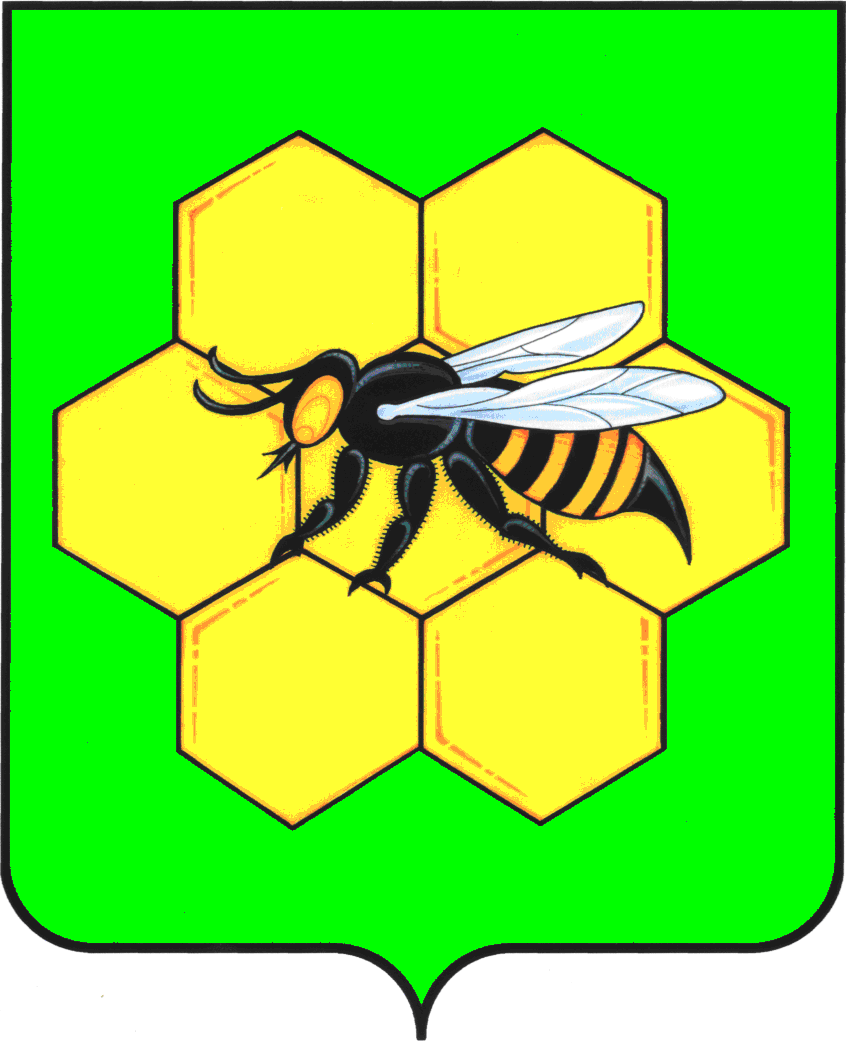 МУНИЦИПАЛЬНОГО РАЙОНА ПЕСТРАВСКИЙСАМАРСКОЙ ОБЛАСТИПОСТАНОВЛЕНИЕот _________________ №_____Об утверждении перечня должностей, не отнесенных к муниципальной службе, замещение которых связано с коррупционными рисками и перечня коррупционно-опасных функций в администрации муниципального района Пестравский Самарской областиВ соответствии с Федеральным законом от 25.12.2008 № 273-ФЗ «О противодействии коррупции», руководствуясь письмом Министерства труда и социальной защиты Российской Федерации от 25.12.2014 № 18-0/10/В-8980, статьями 41, 43 Устава муниципального района Пестравский Самарской области, администрация муниципального района Пестравский Самарской области ПОСТАНОВЛЯЕТ:Утвердить перечень должностей в администрации муниципального района Пестравский Самарской области, не отнесенных к муниципальной службе, замещение которых связано с коррупционными рисками согласно приложению № 1 к настоящему постановлению.Утвердить перечень коррупционно-опасных функций в администрации муниципального района Пестравский Самарской области согласно приложению № 2 к настоящему постановлению.Признать утратившими силу постановление администрации муниципального района Пестравский Самарской области от 04.04.2019 № 193 «Об утверждении перечня должностей, не отнесенных к муниципальной службе, замещение которых связано с коррупционными рисками и перечня коррупционно-опасных функций в администрации муниципального района Пестравский», пп. 1.2 п. 1 постановления администрации муниципального района Пестравский Самарской области от 12.12.2016 № 671 «Об утверждении перечня должностей, не отнесенных к муниципальной службе, замещение которых связано с коррупционными рисками и перечня коррупционно-опасных функций в администрации муниципального района Пестравский».Опубликовать настоящее постановление в районной газете «Степь» и разместить на официальном Интернет-сайте муниципального района Пестравский Самарской области.Контроль за исполнением настоящего постановления возложить на руководителя аппарата администрации муниципального района Пестравский (Завацких Н.А).Глава муниципального района Пестравский                                                                                    А.П. Любаев